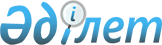 О внесении изменений в решение маслихата района Тереңкөл от 24 декабря 2021 года № 4/14 "О бюджете района Тереңкөл на 2022-2024 годы"Решение маслихата района Тереңкөл Павлодарской области от 15 апреля 2022 года № 1/20
      Маслихат района Тереңкөл РЕШИЛ:
      1. Внести в решение районного маслихата "О бюджете района Тереңкөл на 2022-2024 годы" от 24 декабря 2021 года № 4/14 (зарегистрированное в Реестре государственной регистрации нормативных правовых актов под № 26022), следующие изменения:
      пункт 1 указанного решения изложить в новой редакции:
       "1. Утвердить бюджет района Тереңкөл на 2022-2024 годы согласно приложениям 1, 2, 3, в том числе на 2022 год в следующих объемах:
      1) доходы – 6 197 942 тысячи тенге, в том числе:
      налоговые поступления – 1 046 737 тысяч тенге;
      неналоговые поступления – 148 759 тысяч тенге;
      поступления от продажи основного капитала – 6 325 тысяч тенге;
      поступления трансфертов – 4 996 121 тысяча тенге;
      2) затраты – 6 430 598 тысяч тенге;
      3) чистое бюджетное кредитование – 35 171 тысяча тенге, в том числе:
      бюджетные кредиты – 91 890 тысяч тенге;
      погашение бюджетных кредитов – 56 719 тысяч тенге;
      4) сальдо по операциям с финансовыми активами – равно нулю;
      5) дефицит (профицит) бюджета – - 267 827 тысяч тенге;
      6) финансирование дефицита (использование профицита) бюджета – 267 827 тысяч тенге.";
      пункт 6 указанного решения изложить в новой редакции:
       "6. Утвердить на 2022 год резерв местного исполнительного органа района в сумме 24 036 тысяч тенге.";
      пункт 7 указанного решения изложить в новой редакции:
       "7. Предусмотреть в бюджете района Тереңкөл на 2022 год целевые текущие трансферты бюджетам сельских округов в следующих размерах:
      246 028 тысяч тенге – на реализацию мероприятий по инженерной инфраструктуре в сельских населенных пунктах в рамках проекта "Ауыл - Ел бесігі";
      6 842 тысячи тенге – на капитальный ремонт административного здания в селе Байконыс;
      1 360 тысяч тенге – на установление доплат к должностному окладу за особые условия труда в организациях культуры и архивных учреждениях управленческому и основному персоналу государственных организаций культуры и архивных учреждений;
      17 642 тысячи тенге – на повышение заработной платы отдельных категорий гражданских служащих, работников организаций, содержащихся за счет средств государственного бюджета, работников казенных предприятий;
      43 352 тысячи тенге – на проведение работ по благоустройству сельских населенных пунктов;
      6 687 тысяч тенге – на освещение улиц сельских населенных пунктов.";
      приложение 1 к указанному решению изложить в новой редакции согласно приложению к настоящему решению.
      2. Настоящее решение вводится в действие с 1 января 2022 года. Бюджет района Тереңкөл на 2022год
					© 2012. РГП на ПХВ «Институт законодательства и правовой информации Республики Казахстан» Министерства юстиции Республики Казахстан
				
      Секретарь маслихата района Тереңкөл 

С. Баяндинов
Приложение 
к решению маслихата 
района Тереңкөл
от 15 апреля 2022 года
№ 1/20Приложение 1
к решению маслихата
района Тереңкөл
от 24 декабря 2021 года
№ 4/14
Категория
Категория
Категория
Категория
Сумма
(тысяч тенге)
Класс
Класс
Класс
Сумма
(тысяч тенге)
Подкласс
Подкласс
Сумма
(тысяч тенге)
Наименование
Сумма
(тысяч тенге)
1
2
3
4
5
1. Доходы
6 197 942
1
Налоговые поступления
1 046 737
01
Подоходный налог 
629 977
1
Корпоративный подоходный налог
168 862
2
Индивидуальный подоходный налог
461 115
03
Социальный налог
332 016
1
Социальный налог
332 016
04
Налоги на собственность
74 624
1
Налоги на имущество
74 624
05
Внутренние налоги на товары, работы и услуги
7 954
2
Акцизы
2 158
4
Сборы за ведение предпринимательской и профессиональной деятельности
5 796
08
Обязательные платежи, взимаемые за совершение юридически значимых действий и (или) выдачу документов уполномоченными на то государственными органами или должностными лицами
2 166
1
Государственная пошлина
2 166
2
Неналоговые поступления
148 759
01
Доходы от государственной собственности
6 534
5
Доходы от аренды имущества, находящегося в государственной собственности
6 477
7
Вознаграждения по кредитам, выданным из государственного бюджета
54
9
Прочие доходы от государственной собственности
3
03
Поступления денег от проведения государственных закупок, организуемых государственными учреждениями, финансируемыми из государственного бюджета
30
1
Поступления денег от проведения государственных закупок, организуемых государственными учреждениями, финансируемыми из государственного бюджета
30
04
Штрафы, пени, санкции, взыскания, налагаемые государственными учреждениями, финансируемыми из государственного бюджета, а также содержащимися и финансируемыми из бюджета (сметы расходов) Национального Банка Республики Казахстан
1 076
1
Штрафы, пени, санкции, взыскания, налагаемые государственными учреждениями, финансируемыми из государственного бюджета, а также содержащимися и финансируемыми из бюджета (сметы расходов) Национального Банка Республики Казахстан, за исключением поступлений от организаций нефтяного сектора и в Фонд компенсации потерпевшим
1 076
06
Прочие неналоговые поступления
141 119
1
Прочие неналоговые поступления
141 119
3
Поступления от продажи основного капитала
6 325
01
Продажа государственного имущества, закрепленного за государственными учреждениями 
6 325
1
Продажа государственного имущества, закрепленного за государственными учреждениями
6 325
4
Поступления трансфертов
4 996 121
01
Трансферты из нижестоящих органов государственного управления
31
3
Трансферты из бюджетов городов районного значения, сел, поселков, сельских округов
31
02
Трансферты из вышестоящих органов государственного управления
4 996 090
2
Трансферты из областного бюджета
4 996 090
Функциональная группа
Функциональная группа
Функциональная группа
Функциональная группа
Функциональная группа
Сумма 
(тысяч тенге)
Функциональная подгруппа
Функциональная подгруппа
Функциональная подгруппа
Функциональная подгруппа
Сумма 
(тысяч тенге)
Администратор бюджетных программ
Администратор бюджетных программ
Администратор бюджетных программ
Сумма 
(тысяч тенге)
Программа
Программа
Сумма 
(тысяч тенге)
Наименование
Сумма 
(тысяч тенге)
1
2
3
4
5
6
2. Затраты
6 430 598
01
Государственные услуги общего характера
688 381
1
Представительные, исполнительные и другие органы, выполняющие общие функции государственного управления
224 475
112
Аппарат маслихата района (города областного значения)
51 146
001
Услуги по обеспечению деятельности маслихата района (города областного значения)
50 201
003
Капитальные расходы государственного органа 
945
122
Аппарат акима района (города областного значения)
173 329
001
Услуги по обеспечению деятельности акима района (города областного значения)
171 446
003
Капитальные расходы государственного органа
1 883
2
Финансовая деятельность
56 003
452
Отдел финансов района (города областного значения)
56 003
001
Услуги по реализации государственной политики в области исполнения бюджета и управления коммунальной собственностью района (города областного значения)
34 756
003
Проведение оценки имущества в целях налогообложения
978
010
Приватизация, управление коммунальным имуществом, постприватизационная деятельность и регулирование споров, связанных с этим
124
113
Целевые текущие трансферты нижестоящим бюджетам
20 145
5
Планирование и статистическая деятельность
37 722
453
Отдел экономики и бюджетного планирования района (города областного значения)
37 722
001
Услуги по реализации государственной политики в области формирования и развития экономической политики, системы государственного планирования
37 722
9
Прочие государственные услуги общего характера
370 181
454
Отдел предпринимательства и сельского хозяйства района (города областного значения)
51 334
001
Услуги по реализации государственной политики на местном уровне в области развития предпринимательства и сельского хозяйства
51 334
458
Отдел жилищно-коммунального хозяйства, пассажирского транспорта и автомобильных дорог района (города областного значения)
318 612
001
Услуги по реализации государственной политики на местном уровне в области жилищно-коммунального хозяйства, пассажирского транспорта и автомобильных дорог
22 545
113
Целевые текущие трансферты нижестоящим бюджетам
296 067
472
Отдел строительства, архитектуры и градостроительства района (города областного значения)
235
040
Развитие объектов государственных органов
235
02
Оборона
22 622
1
Военные нужды
14 280
122
Аппарат акима района (города областного значения)
14 280
005
Мероприятия в рамках исполнения всеобщей воинской обязанности
14 280
2
Организация работы по чрезвычайным ситуациям
8 342
122
Аппарат акима района (города областного значения)
8 342
006
Предупреждение и ликвидация чрезвычайных ситуаций масштаба района (города областного значения)
1 314
007
Мероприятия по профилактике и тушению степных пожаров районного (городского) масштаба, а также пожаров в населенных пунктах, в которых не созданы органы государственной противопожарной службы
7 028
03
Общественный порядок, безопасность, правовая, судебная, уголовно-исполнительная деятельность
7 000
9
Прочие услуги в области общественного порядка и безопасности
7 000
458
Отдел жилищно-коммунального хозяйства, пассажирского транспорта и автомобильных дорог района (города областного значения)
7 000
021
Обеспечение безопасности дорожного движения в населенных пунктах
7 000
06
Социальная помощь и социальное обеспечение
635 481
1
Социальное обеспечение
108 482
451
Отдел занятости и социальных программ района (города областного значения)
108 482
005
Государственная адресная социальная помощь
108 482
2
Социальная помощь
446 798
451
Отдел занятости и социальных программ района (города областного значения)
446 798
002
Программа занятости
193 251
004
Оказание социальной помощи на приобретение топлива специалистам здравоохранения, образования, социального обеспечения, культуры, спорта и ветеринарии в сельской местности в соответствии с законодательством Республики Казахстан
11 487
007
Социальная помощь отдельным категориям нуждающихся граждан по решениям местных представительных органов
95 183
010
Материальное обеспечение детей-инвалидов, воспитывающихся и обучающихся на дому
1 352
014
Оказание социальной помощи нуждающимся гражданам на дому
79 079
017
Обеспечение нуждающихся инвалидов протезно-ортопедическими, сурдотехническими и тифлотехническими средствами, специальными средствами передвижения, обязательными гигиеническими средствами, а также предоставление услуг санаторно-курортного лечения, специалиста жестового языка, индивидуальных помощников в соответствии с индивидуальной программой реабилитации инвалида
17 152
023
Обеспечение деятельности центров занятости населения
49 294
9
Прочие услуги в области социальной помощи и социального обеспечения
80 201
451
Отдел занятости и социальных программ района (города областного значения)
80 201
001
Услуги по реализации государственной политики на местном уровне в области обеспечения занятости и реализации социальных программ для населения
45 898
011
Оплата услуг по зачислению, выплате и доставке пособий и других социальных выплат
6 786
021
Капитальные расходы государственного органа
400
050
Обеспечение прав и улучшение качества жизни инвалидов в Республике Казахстан
17 879
054
Размещение государственного социального заказа в неправительственных организациях
9 238
07
Жилищно-коммунальное хозяйство
171 438
1
Жилищное хозяйство
23 466
458
Отдел жилищно-коммунального хозяйства, пассажирского транспорта и автомобильных дорог района (города областного значения)
23 466
003
Организация сохранения государственного жилищного фонда
16 466
004
Обеспечение жильем отдельных категорий граждан
7 000
2
Коммунальное хозяйство
135 972
458
Отдел жилищно-коммунального хозяйства, пассажирского транспорта и автомобильных дорог района (города областного значения)
128 971
012
Функционирование системы водоснабжения и водоотведения
128 471
026
Организация эксплуатации тепловых сетей, находящихся в коммунальной собственности районов (городов областного значения)
500
472
Отдел строительства, архитектуры и градостроительства района (города областного значения)
7 001
005
Развитие коммунального хозяйства
4 000
058
Развитие системы водоснабжения и водоотведения в сельских населенных пунктах
3 001
3
Благоустройство населенных пунктов
12 000
458
Отдел жилищно-коммунального хозяйства, пассажирского транспорта и автомобильных дорог района (города областного значения)
12 000
016
Обеспечение санитарии населенных пунктов
12 000
08
Культура, спорт, туризм и информационное пространство
484 774
1
Деятельность в области культуры
260 472
472
Отдел строительства, архитектуры и градостроительства района (города областного значения)
10 000
011
Развитие объектов культуры
10 000
802
Отдел культуры, физической культуры и спорта района (города областного значения)
250 472
005
Поддержка культурно-досуговой работы
250 472
2
Спорт
14 989
472
Отдел строительства, архитектуры и градостроительства района (города областного значения)
5 000
008
Развитие объектов спорта
5 000
802
Отдел культуры, физической культуры и спорта района (города областного значения)
9 989
007
Проведение спортивных соревнований на районном (города областного значения) уровне
6 732
008
Подготовка и участие членов сборных команд района (города областного значения) по различным видам спорта на областных спортивных соревнованиях
3 257
3
Информационное пространство
110 415
470
Отдел внутренней политики и развития языков района (города областного значения)
31 654
005
Услуги по проведению государственной информационной политики
27 832
008
Развитие государственного языка и других языков народа Казахстана
3 822
802
Отдел культуры, физической культуры и спорта района (города областного значения)
78 761
004
Функционирование районных (городских) библиотек
78 761
9
Прочие услуги по организации культуры, спорта, туризма и информационного пространства
98 898
470
Отдел внутренней политики и развития языков района (города областного значения)
46 964
001
Услуги по реализации государственной политики на местном уровне в области информации, укрепления государственности и формирования социального оптимизма граждан, развития языков
25 768
004
Реализация мероприятий в сфере молодежной политики
21 196
802
Отдел культуры, физической культуры и спорта района (города областного значения)
51 934
001
Услуги по реализации государственной политики на местном уровне в области культуры, физической культуры и спорта
31 452
032
Капитальные расходы подведомственных государственных учреждений и организаций
14 783
113
Целевые текущие трансферты нижестоящим бюджетам
5 699
10
Сельское, водное, лесное, рыбное хозяйство, особо охраняемые природные территории, охрана окружающей среды и животного мира, земельные отношения
52 925
6
Земельные отношения
24 702
463
Отдел земельных отношений района (города областного значения)
24 702
001
Услуги по реализации государственной политики в области регулирования земельных отношений на территории района (города областного значения)
21 455
006
Землеустройство, проводимое при установлении границ районов, городов областного значения, районного значения, сельских округов, поселков, сел
2 955
007
Капитальные расходы государственного органа
292
9
Прочие услуги в области сельского, водного, лесного, рыбного хозяйства, охраны окружающей среды и земельных отношений
28 223
453
Отдел экономики и бюджетного планирования района (города областного значения)
28 223
099
Реализация мер по оказанию социальной поддержки специалистов
28 223
11
Промышленность, архитектурная, градостроительная и строительная деятельность
31 118
2
Архитектурная, градостроительная и строительная деятельность
31 118
472
Отдел строительства, архитектуры и градостроительства района (города областного значения)
31 118
001
Услуги по реализации государственной политики в области строительства, архитектуры и градостроительства на местном уровне
31 118
12
Транспорт и коммуникации
51 298
1
Автомобильный транспорт
42 562
458
Отдел жилищно-коммунального хозяйства, пассажирского транспорта и автомобильных дорог района (города областного значения)
42 562
023
Обеспечение функционирования автомобильных дорог 
42 562
9
Прочие услуги в сфере транспорта и коммуникаций
8 736
458
Отдел жилищно-коммунального хозяйства, пассажирского транспорта и автомобильных дорог района (города областного значения)
8 736
037
Субсидирование пассажирских перевозок по социально значимым городским (сельским), пригородным и внутрирайонным сообщениям
8 736
13
Прочие
156 024
9
Прочие
156 024
452
Отдел финансов района (города областного значения)
24 036
012
Резерв местного исполнительного органа района (города областного значения)
24 036
802
Отдел культуры, физической культуры и спорта района (города областного значения)
131 988
052
Реализация мероприятий по социальной и инженерной инфрастуктуре в сельских населенных пунктах в рамках проекта "Ауыл- Ел бесігі"
131 988
14
Обслуживание долга
78 072
1
Обслуживание долга
78 072
452
Отдел финансов района (города областного значения)
78 072
013
Обслуживание долга местных исполнительных органов по выплате вознаграждений и иных платежей по займам из областного бюджета
78 072
15
Трансферты
4 051 465
1
Трансферты
4 051 465
452
Отдел финансов района (города областного значения)
4 051 465
006
Возврат неиспользованных (недоиспользованных) целевых трансфертов
1 424
024
Целевые текущие трансферты из нижестоящего бюджета на компенсацию потерь вышестоящего бюджета в связи изменением законодательства
3 482 838
038
Субвенции
489 302
054
Возврат сумм неиспользованных (недоиспользованных) целевых трансфертов, выделенных из республиканского бюджета за счет целевого трансферта из Национального фонда Республики Казахстан
77 901
3. Чистое бюджетное кредитование
35 171
Бюджетные кредиты
91 890
10
Сельское, водное, лесное, рыбное хозяйство, особо охраняемые природные территории, охрана окружающей среды и животного мира, земельные отношения
91 890
9
Прочие услуги в области сельского, водного, лесного, рыбного хозяйства, охраны окружающей среды и земельных отношений
91 890
453
Отдел экономики и бюджетного планирования района (города областного значения)
91 890
006
Бюджетные кредиты для реализации мер социальной поддержки специалистов
91 890
5
Погашение бюджетных кредитов
56 719
1
Погашение бюджетных кредитов
56 719
1
Погашение бюджетных кредитов, выданных из государственного бюджета
56 719
4..Сальдо по операциям с финансовыми активами
0
5. Дефицит (профицит) бюджета
- 267 827
6..Финансирование дефицита (использование профицита) бюджета
267 827
16
Погашение займов
56 719
01
Погашение займов
56 719
452
Отдел финансов района (города областного значения)
56 719
008
Погашение долга местного исполнительного органа перед вышестоящим бюджетом
56 719